O nas – tekst łatwy do czytania i rozumieniaGdzie jesteśmy?Szkoła Podstawowa nr 122 w Łodzi znajduje się przy ulicy Jesionowej 38.Kompleks składa się z dwóch budynków: A i B. 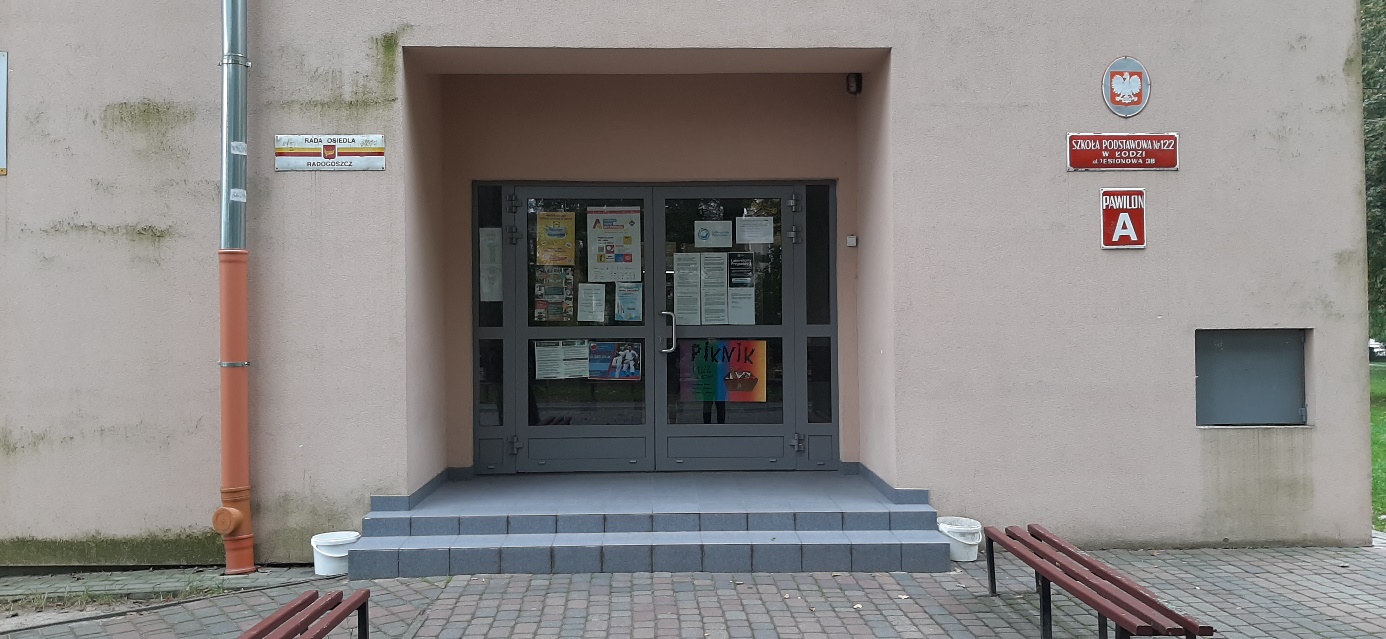 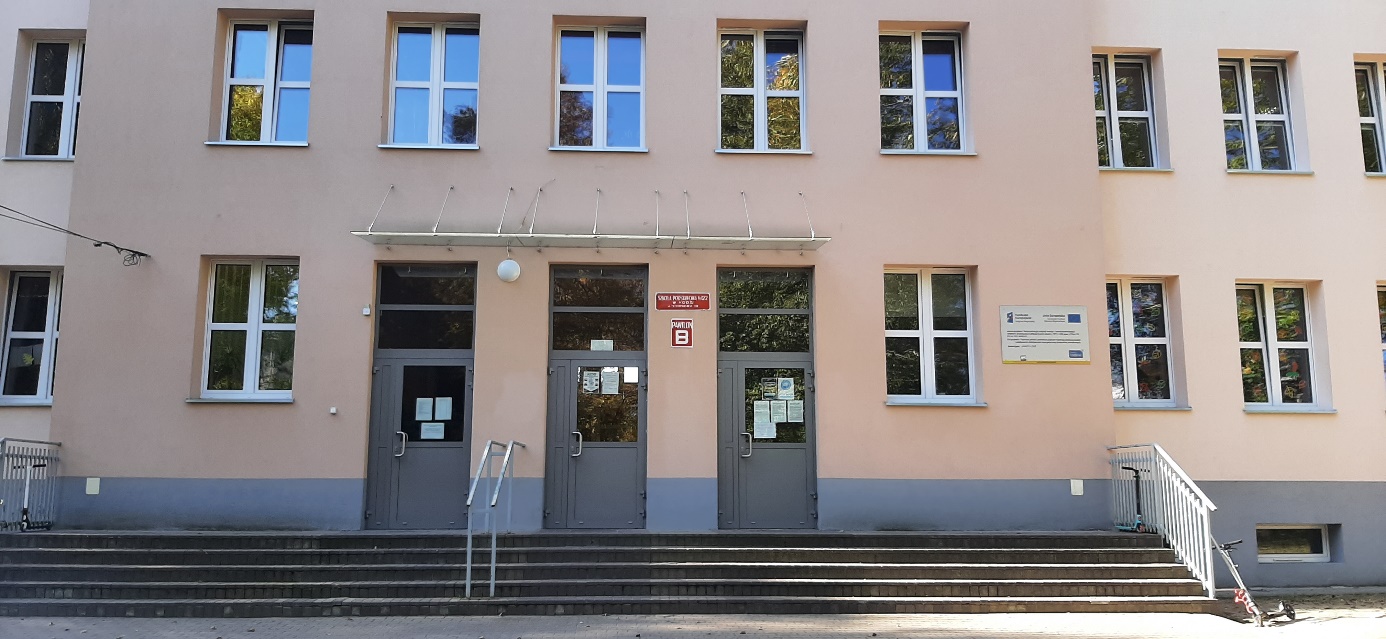 W budynku A znajduje się dyżurka woźnych. 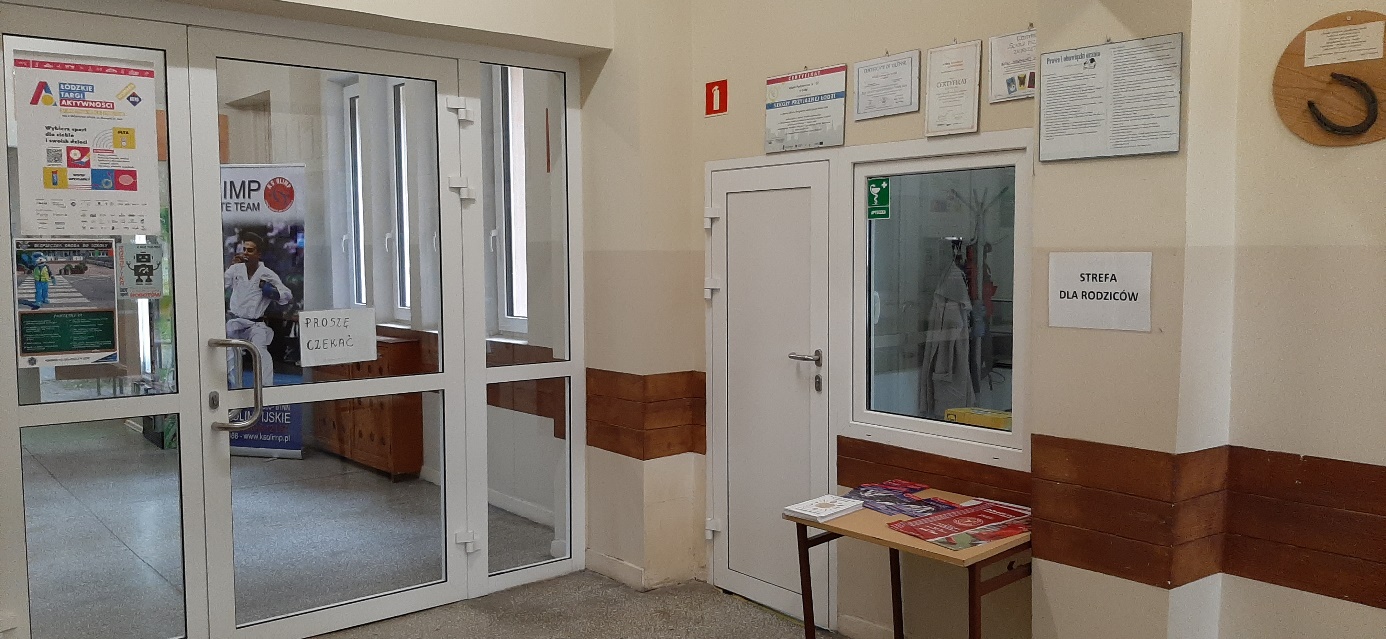 Sekretariat szkolny znajduje się na pierwszym piętrze. 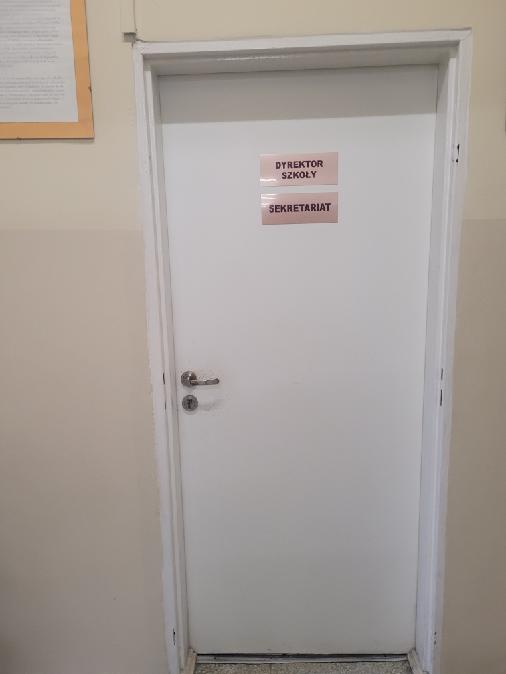 Czym zajmuje się Szkoła Podstawowa nr 122 w Łodzi?Szkoła Podstawowa nr 122 w Łodzi jest szkołą publiczną. Szkoła publiczna, to szkoła, która zapewnia bezpłatne nauczanie w zakresie ramowych planów nauczania.Ramowe plany nauczania to obowiązkowe zajęcia edukacyjne.W szkole zajmujemy się kształceniem i wychowywaniem uczniów.W szkole uczą się dzieci w klasach od pierwszej do klasy ósmej.Zajęcia odbywają się od poniedziałku do piątku. Dyrektorem szkoły jest Monika Dorman. W naszej placówce zapewniamy uczniom:Opiekę świetlicy szkolnej w godzinach 7:00 – 17:00.Świetlica szkolna znajduje się w budynku B na parterze. 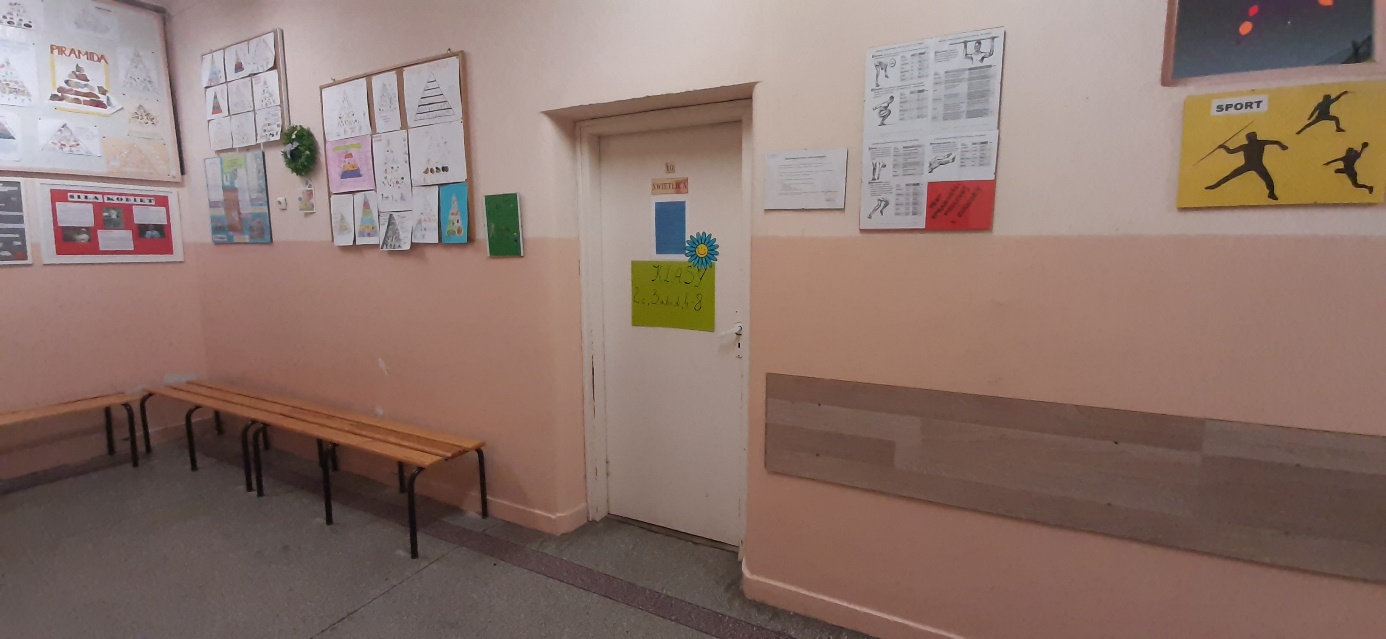 Obiady.Posiadamy własną kuchnię, w której przyrządzane są posiłki. Stołówka szkolna.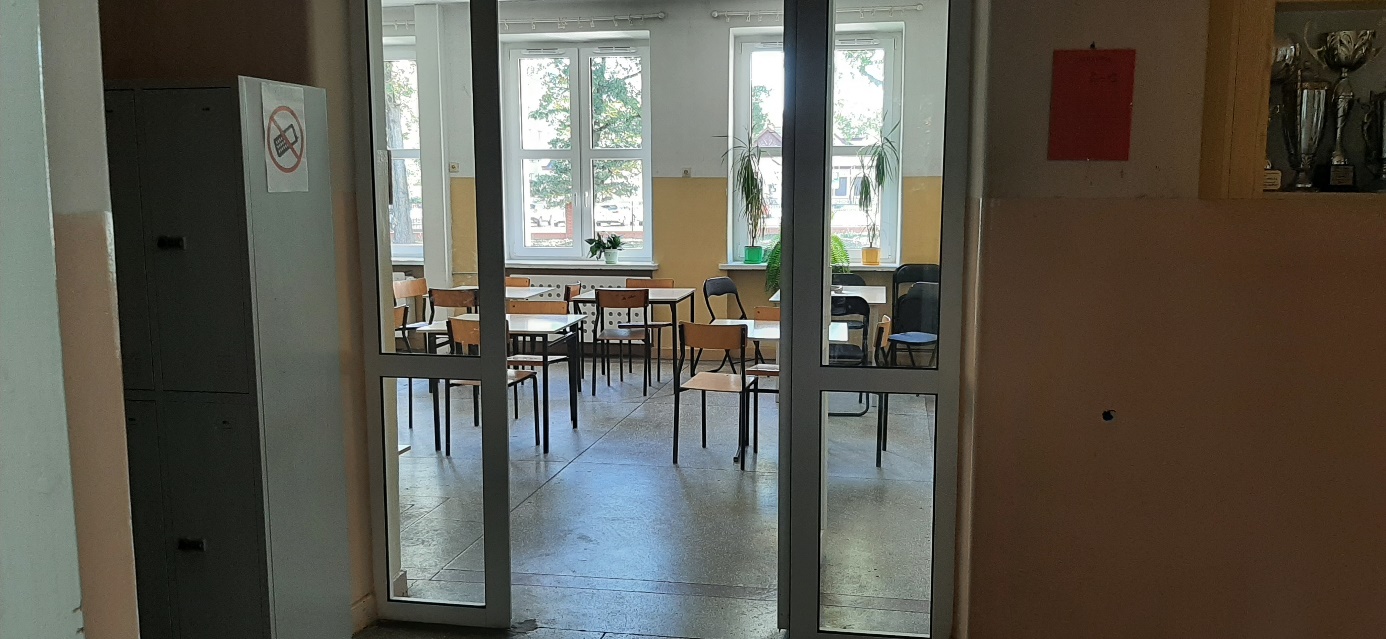 Opiekę psychologa, pedagoga i pedagoga specjalnego.Gabinet psychologa znajduje się w budynku A na parterze. Gabinety pedagoga i pedagoga specjalnego znajdują się w budynku B na pierwszym piętrze.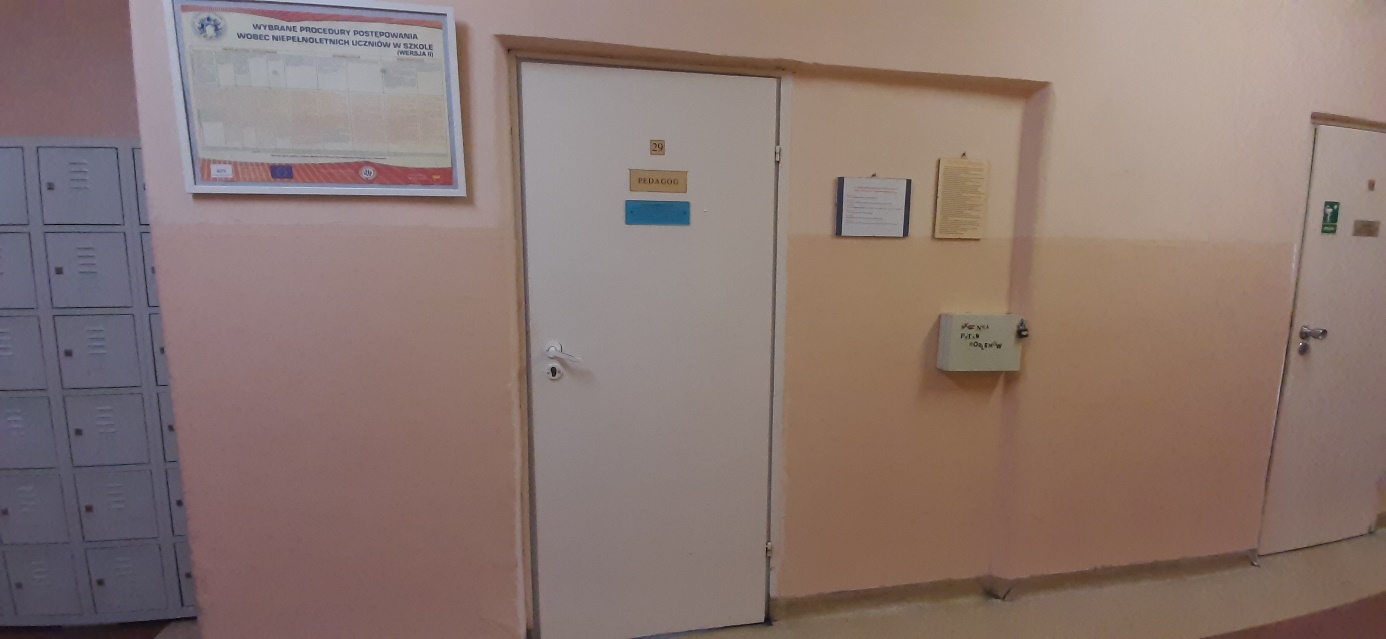 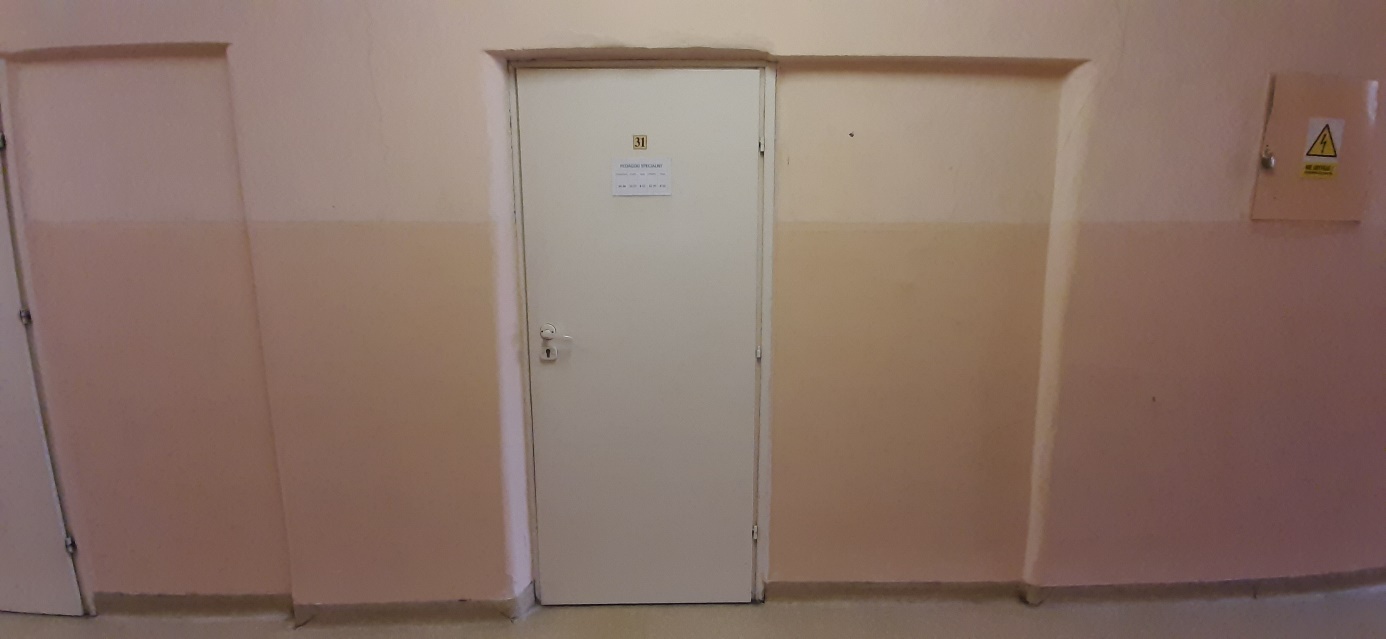 Opiekę pielęgniarki szkolnej.Gabinet pielęgniarki szkolnej znajduję się w budynku B na parterze. 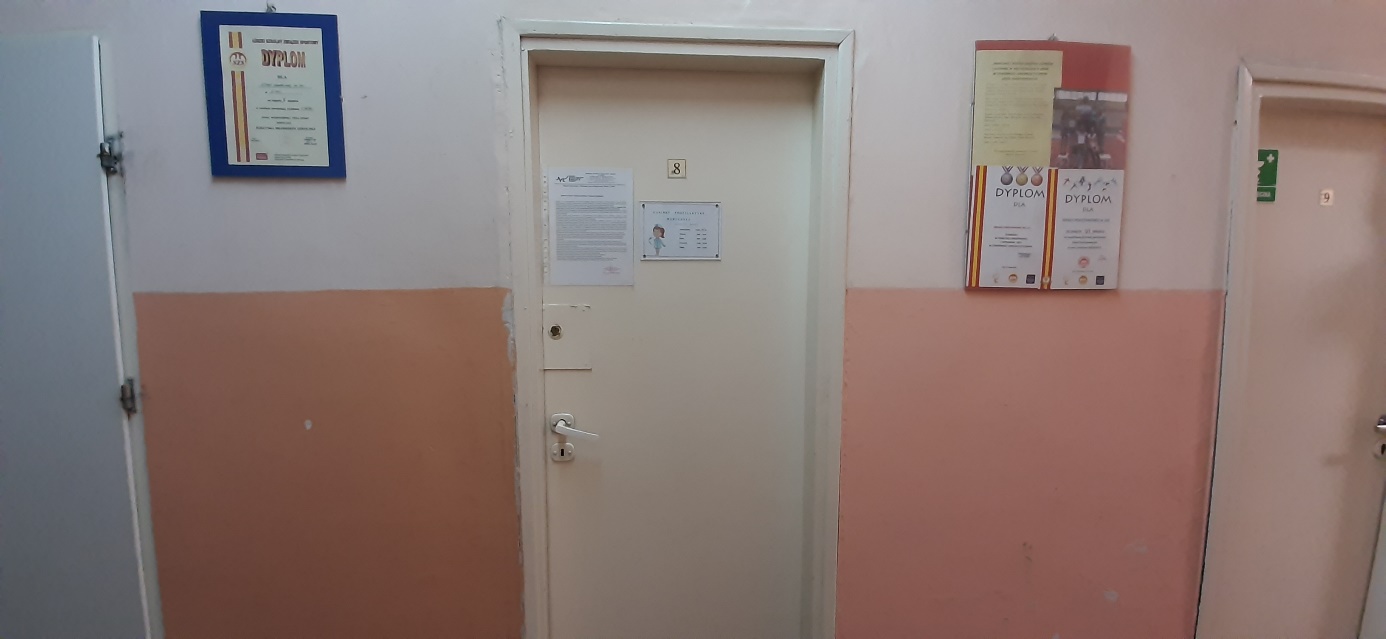 Jak się z nami skontaktować?Telefonicznie: 42 658 91 61 Możesz też wysłać e-maila na adres: kontakt@sp122.elodz.edu.plMożesz napisać pismo i wysłać na adres: Szkoła Podstawowa nr 122, ul. Jesionowa 38, 91-363 ŁódźMożesz przynieść pismo do sekretariatu szkoły.
Sekretariat jest otwarty w godzinach od 8:00 do 16:00.